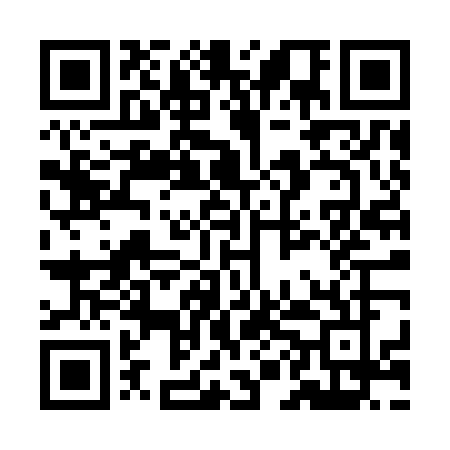 Prayer times for Babrijhar, BangladeshWed 1 May 2024 - Fri 31 May 2024High Latitude Method: NonePrayer Calculation Method: University of Islamic SciencesAsar Calculation Method: ShafiPrayer times provided by https://www.salahtimes.comDateDayFajrSunriseDhuhrAsrMaghribIsha1Wed4:055:2712:013:316:367:592Thu4:045:2712:013:316:367:593Fri4:035:2612:013:316:378:004Sat4:025:2512:013:316:378:015Sun4:015:2412:013:306:388:026Mon4:005:2412:013:306:388:027Tue3:595:2312:013:306:398:038Wed3:585:2212:013:306:408:049Thu3:585:2212:013:306:408:0510Fri3:575:2112:013:306:418:0511Sat3:565:2112:013:296:418:0612Sun3:555:2012:013:296:428:0713Mon3:545:1912:013:296:428:0814Tue3:545:1912:013:296:438:0815Wed3:535:1812:013:296:438:0916Thu3:525:1812:013:296:448:1017Fri3:515:1712:013:296:448:1118Sat3:515:1712:013:286:458:1119Sun3:505:1612:013:286:458:1220Mon3:495:1612:013:286:468:1321Tue3:495:1612:013:286:478:1322Wed3:485:1512:013:286:478:1423Thu3:485:1512:013:286:488:1524Fri3:475:1512:013:286:488:1625Sat3:475:1412:013:286:498:1626Sun3:465:1412:013:286:498:1727Mon3:465:1412:023:286:508:1828Tue3:455:1312:023:286:508:1829Wed3:455:1312:023:286:518:1930Thu3:445:1312:023:286:518:2031Fri3:445:1312:023:286:528:20